Пресс-релиз о заседании секции «ACTUAL PROBLEMS OF CLINICAL MEDICINE»22 апреля 2021 состоялось заседание впервые организованной в рамках                                       Ⅴ Международного молодежного научно-практического форума «Медицина будущего: от разработки до внедрения» секции «ACTUAL PROBLEMS OF CLINICAL MEDICINE». Конференция проводилась на английском языке. В ходе заседания иностранными студентами были рассмотрены актуальные вопросы современной клинической медицины.
От кафедры детских болезней на конференции выступила студентка 5 курса иностранного факультета N. Negi под руководством д.м.н., профессора Л.Ю. Поповой. Она представила доклад «CONGENITAL HYPOVENTILATION SYNDROME IN NEWBORN» («Синдром врожденной гиповентиляции у новорожденных»).Участники заседания показали высокий уровень подготовки и заинтересованность в выбранных темах. Успехами студентов в научной деятельности гордятся их родные и преподаватели.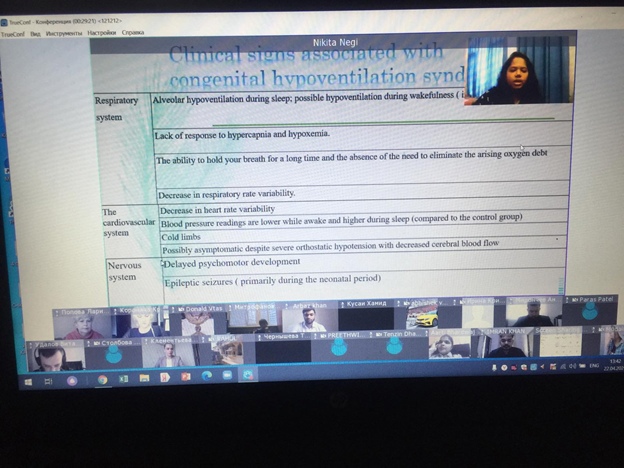 